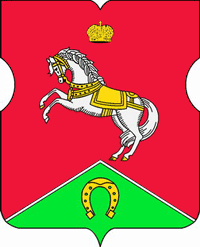 СОВЕТ ДЕПУТАТОВмуниципального округаКОНЬКОВОРЕШЕНИЕ  26.04.2022		      4/3       ______________№________________В соответствии с пунктом 5 части 2 статьи 1 Закона города Москвы от 11 июля 2012 года № 39 «О наделении органов местного самоуправления муниципальных округов в городе Москве отдельными полномочиями города Москвы», постановлением Правительства Москвы от 2 июля 2013 года № 428-ПП «О порядке установки ограждений на придомовых территориях в городе Москве», рассмотрев обращение уполномоченных лиц (вх. от 11.04.2022 № 02-12-31/22)Советом депутатов принято решение:1. Согласовать установку двух ограждающих устройств (антивандальных сдвижных шлагбаумов с автоматическим приводом) на придомовой территории многоквартирного дома по адресу: г. Москва, ул. Генерала Антонова, дом 5, корпус 2 согласно проекту. (Приложение)2. Направить настоящее решение в Департамент территориальных органов исполнительной власти города Москвы, в управу района Коньково города Москвы и лицу, уполномоченному на представление интересов собственников помещений в многоквартирном доме по вопросам, связанным с установкой ограждающего устройства и его демонтажем.3. Опубликовать настоящее решение в бюллетене «Московский муниципальный вестник», разместить на сайте органов местного самоуправления муниципального округа Коньково www.konkovo-moscow.ru.4. Контроль за исполнением настоящего решения возложить на главу муниципального округа Коньково Малахова С.В.Глава муниципального округа Коньково		                                    С.В. Малахов                     Приложение								                     к решению Совета Депутатов                     муниципального округа          Коньково                     от 26.04.2022 № 4/3Проект размещениядвух ограждающих устройств (антивандальных сдвижных шлагбаумов с автоматическим приводом)на придомовой территории многоквартирного дома по адресу: г. Москва, ул. Генерала Антонова, дом 5, корп. 2_____________________________________________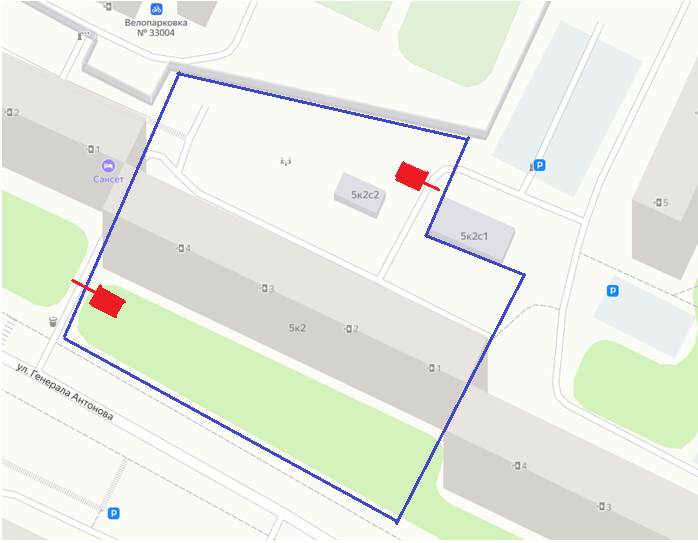                 -    Антивандальный сдвижной шлагбаум с автоматическим приводом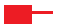                         -     Границы придомовой территории, согласно утвержденному проекту 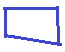     межевания (Распоряжение ДГИ Москвы от 09.06.2015 г. №7616)                                                      Внешний вид ограждающего устройства: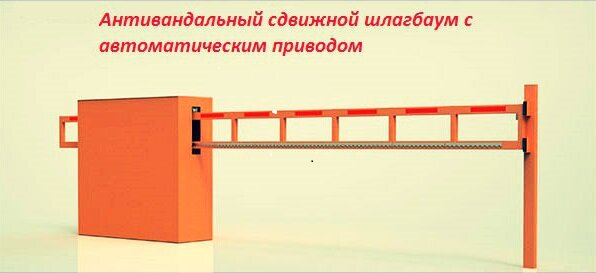 Тип: Автоматический электромеханический шлагбаум.Размеры шлагбаума: длина стрелы шлагбаума – до 6,5 метров;ширина стрелы шлагбаума – 70 мм;высота стрелы шлагбаума – 300 мм;высота тумбы шлагбаума – 1000 мм;длина тумбы шлагбаума – 500 мм;ширина тумбы шлагбаума – 1000 мм;О согласовании установки ограждающих устройств на придомовой территории многоквартирного дома по адресу: г. Москва, ул. Генерала Антонова, д. 5, корп. 2